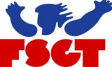 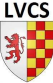 Cyclo-cross de La Voulte  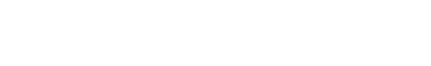 Règlement de 10 € à l'ordre de La Voulte Cyclo Sportifs  NOM : ................................................... Prénom : ....................................... Adresse ........................................................................................ Ville : ........................................... Code postal : ................................. Année de naissance : ................... Catégorie : .............. Sexe : H : □ F : □ Licence FSG : □ FFC : □ FFTRI : □ N°licence : ............................. Club ou Association : .................................. Non licenciés : □ Fournir un certificat médical de non-contre-indication à la pratique du cyclisme en  compétition datant de moins de 1 an à la date de la course (Exemplaire gardé par le LVCS)  Vélo de remplacement : Oui □ Non : □ Courriel : ............................................................................................ Attention caution de 10€ restituée en fin de course contre échange du transpondeur de chronométrage  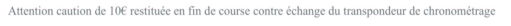 CADRE RESERVE A L'ORGANISATIONJe déclare avoir remis lors de l’inscription à l'organisation un  certificat médical de non-contre-indication à la pratique du  cyclisme e compétition datant de moins d'un an pour les non  licenciés. Les licenciés bénéficient des garanties accordées  par l'assurance liée à leur licence. Il incombe aux autres cou reurs de s'assurer personnellement.  Je certifie avoir pris connaissance du règlement de la course et m’engage à le respecter.  Date et signature avec mention lu et approuvé Numéro de dossard 